SWLSTG Chosen to Pilot Innovative New Mentoring Scheme.SWLSTG has been chosen as a SIM London pathfinder site alongside SLAM, OXLEAS and Candi NHS trusts.SIM (Serenity Integrated Mentoring) is an award-winning mentoring programme for high intensity service users who are struggling to cope and often end up being sectioned under section 136 of the Mental Health Act.

SIM trains police officers in mental health high intensity behaviour, risk management and basic clinical theory.  The officer has an NHS honorary contract and is embedded in the local community Mental Health team to assist with the clinical and risk management of the most challenging cases. This multi-dimensional team, working intensively with the service users, agree upon care and response plans and, over time, gradually help prevent high intensity behaviour.  The plan enables the service user to adapt more consistent and healthy coping strategies. 

With consistent support SIM can drastically reduce crisis calls and other high risk events including police deployments, London Ambulance callouts, Emergency Department attendances and mental health bed admissions.  SIM helps these high intensity users engage with their local services more appropriately.  It can also assist service users to avoid criminal outcomes and ending up in court.SIM London will focus on the small number of people that public services really struggle with, who are disproportionately high intensity users of crisis services, including ambulance, police, mental health and emergency care.  SWLSTG will be rolling out pathfinders in Kingston and Richmond.  The SIM teams have been identified and will be launching in April 2018.The Health Innovation Network is coordinating the programme management of the London pathfinder sites.SWLSTG will work alongside the other SIM London pathfinder sites and our key stakeholders, to include but not limited to, Metropolitan Police, London Ambulance Service, Emergency Departments, Service Users and Carers to meet the SIM London launch date of April 2018. The London Mental Health Transformation board endorsed the London Pathfinder sites at the recent November 2017 board meeting. Learn more about High Intensity Users and the national programme #SIMLondon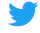 Sharon Spain, Deputy Director of Nursing, is the Project Lead supported by Magda Berge. For more information contact magda.berge@swlstg.nhs.uk.